№ 39					 от «12» мая 2023 годаОб организации пожарно-профилактической работы по проведению противопожарной пропаганды на территории Верх-Ушнурского сельского поселения  Советского муниципального районаВ соответствии с Федеральными законами от 06.10.2003 № 131-ФЗ «Об общих принципах организации местного самоуправления в Российской Федерации», от 21.12.1994 № 69-ФЗ «О пожарной безопасности», Верх-Ушнурская сельская администрация Советского муниципального района Республики Марий Эл п о с т а н о в л я е т:1. Утвердить Положение «Об организации пожарно-профилактической работы по проведению противопожарной пропаганды» на территории Верх-Ушнурского сельского поселения Советского муниципального района.2.Утвердить план мероприятий по активизации пожарно-профилактической работы в границах Верх-Ушнурского сельского поселения Советского муниципального района.3.Назначить ответственным за проведение противопожарной пропаганды главного специалиста Верх-Ушнурской сельской администрации. 4. Настоящее постановление вступает в силу с момента официального обнародования.  5. Контроль за выполнением настоящего постановления оставляю за собой.Глава Верх-Ушнурскойсельской администрации                                                       В.Г. Ельмекеев                                                                                             Утвержденопостановлением Верх-Ушнурской сельской администрацииСоветского муниципальногорайона Республики Марий Элот «12» мая  2023 г. № 39ПОЛОЖЕНИЕо порядке организации и проведения пожарно-профилактической работы в жилом секторе и на объектах с массовым пребыванием людей в границах Верх-Ушнурского сельского поселения Советского муниципального районаI.	Общие положения1. Положение о порядке проведения противопожарной пропаганды населения Верх-Ушнурского сельского поселения мерам пожарной безопасности определяет цели, задачи, порядок и периодичность проведения противопожарной пропаганды населения мерам пожарной безопасности.2. Основными целями проведения противопожарной пропаганды населения мерам пожарной безопасности и проведения противопожарной пропаганды являются:2.1. снижение количества пожаров и степени тяжести их последствий;2.2. совершенствование знаний населения в области пожарной безопасности.3. Основными задачами в сфере проведения противопожарной пропаганды населения сельского поселения являются:3.1. совершенствование знаний и навыков населения по организации и проведению мероприятий, направленных на предотвращение пожаров, порядку действий при возникновении пожара, изучению приемов применения первичных средств пожаротушения;3.2. повышение эффективности взаимодействия Верх-Ушнурского сельского поселения, организаций и населения в сфере обеспечения пожарной безопасности;3.3. совершенствование форм и методов противопожарной пропаганды;3.4. оперативное доведение до населения информации в области пожарной безопасности;3.5. создание условий для привлечения граждан на добровольной основе к деятельности по предупреждению и тушению пожаров, а также участия населения в борьбе с пожарами.Профилактика пожаров - совокупность превентивных мер, направленных на исключение возможности возникновения пожаров и ограничение их последствий;Противопожарная пропаганда - целенаправленное информирование общества о проблемах и путях обеспечения пожарной безопасности, осуществляемое через средства массовой информации, посредством издания и распространения специальной литературы и рекламной продукции, устройства тематических выставок, смотров, конференций и использования других, не запрещенных законодательством Российской Федерации форм информирования населения. Противопожарную пропаганду проводят работники Вятской сельской администрации, а также руководители учреждений и организаций.II. Организация противопожарной пропаганды1. Верх-Ушнурская сельская администрация проводит противопожарную пропаганду посредством:1.1. изготовления и распространения среди населения противопожарных памяток, листовок;1.2. изготовления и размещения социальной рекламы по пожарной безопасности;1.3. организации конкурсов, выставок, соревнований на противопожарную тематику;1.4. привлечения средств массовой информации;1.5. размещение информационного материала на противопожарную тематику на сайте Верх-Ушнурской сельской администрации в сети Интернет.2. Учреждениям рекомендуется проводить противопожарную пропаганду посредством:2.1. изготовления и распространения среди работников организации памяток и листовок о мерах пожарной безопасности;2.2. размещения в объектах муниципальной собственности (здравоохранения, образования, культуры) уголков (информационных стендов) пожарной безопасности.Ш. Порядок проведения противопожарной пропаганды1.Функции организации противопожарной пропаганды на территории Верх-Ушнурского сельского поселения, возлагаются на Верх-Ушнурскую сельскую администрацию.2. Верх-Ушнурская сельская администрация, с целью организации пропаганды:2.1. осуществляет взаимодействие и координирует деятельность организаций, в том числе различных общественных формирований, и граждан;2.2. информирует население о проблемах и путях обеспечения первичных мер пожарной безопасности;2.3. осуществляет методическое сопровождение деятельности по обучению населения мерам пожарной безопасности;2.4. в пределах своей компетенции контролирует реализацию на территории муниципального образования требований нормативных правовых актов, регламентирующих деятельность по противопожарной пропаганде.3. Для организации работы по пропаганде мер пожарной безопасности на территории Верх-Ушнурского сельского поселения назначается ответственное должностное лицо.4. Противопожарная пропаганда, как правило, проводится за счет средств Верх-Ушнурского сельского поселения.                                                                                     Утвержденпостановлением Верх-Ушнурской сельской администрацииСоветского муниципальногорайона Республики Марий Элот «12» мая 2023 г. № 39ПЛАНмероприятий по активизации пожарно-профилактической работы в границах Верх-Ушнурского сельского поселения Советского муниципального районаПривлекать к работе по обучению мерам пожарной безопасности руководителей учреждений.Срок исполнения: постоянно	.Исполнитель: Верх-Ушнурская сельская администрация.Распространение буклетов, памяток по обучению населения правилам пожарной безопасности, действиям в случае пожара.Срок исполнения: постоянно	.Исполнитель: Верх-Ушнурская сельская администрация.Организовать обучение правилам пожарной безопасности одиноких, престарелых граждан.Срок исполнения: ежеквартально.Исполнитель: Верх-Ушнурская сельская администрация, совместно с центром социального обслуживания населения на дому.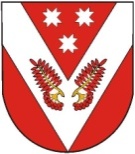 РОССИЙ ФЕДЕРАЦИЙМАРИЙ ЭЛ РЕСПУБЛИКЫСЕСОВЕТСКИЙ МУНИЦИПАЛ РАЙОНЫН УШНУР ЯЛ КУНДЕМАДМИНИСТРАЦИЙЖЕРОССИЙ ФЕДЕРАЦИЙМАРИЙ ЭЛ РЕСПУБЛИКЫСЕСОВЕТСКИЙ МУНИЦИПАЛ РАЙОНЫН УШНУР ЯЛ КУНДЕМАДМИНИСТРАЦИЙЖЕРОССИЙСКАЯ ФЕДЕРАЦИЯРЕСПУБЛИКА МАРИЙ ЭЛСОВЕТСКИЙ МУНИЦИПАЛЬНЫЙ РАЙОН ВЕРХ-УШНУРСКАЯСЕЛЬСКАЯ АДМИНИСТРАЦИЯРОССИЙСКАЯ ФЕДЕРАЦИЯРЕСПУБЛИКА МАРИЙ ЭЛСОВЕТСКИЙ МУНИЦИПАЛЬНЫЙ РАЙОН ВЕРХ-УШНУРСКАЯСЕЛЬСКАЯ АДМИНИСТРАЦИЯПУНЧАЛПУНЧАЛПОСТАНОВЛЕНИЕПОСТАНОВЛЕНИЕ